π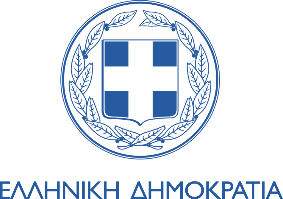 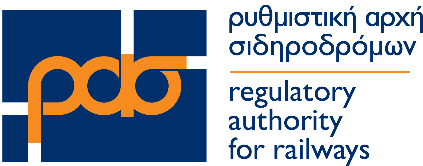 ΥΠΟΔΕΙΓΜΑ ΑΡΧΕΙΟΥ ΥΠΟΒΟΛΗΣ ΘΕΜΑΤΩΝ ΕΞΕΤΑΣΗΣ ΘΕΩΡΗΤΙΚΟΥ ΜΕΡΟΥΣ ΓΙΑ ΤΗΝ ΑΠΟΚΤΗΣΗ ΑΔΕΙΑΣ ΜΗΧΑΝΟΔΗΓΟΥΑ.	ΕΡΩΤΗΣΕΙΣ ΕΛΕΥΘΕΡΗΣ ΑΝΑΠΤΥΞΗΣΒ.	ΕΡΩΤΗΣΕΙΣ ΠΟΛΛΑΠΛΗΣ ΕΠΙΛΟΓΗΣΓ.	ΕΡΩΤΗΣΕΙΣ ΕΠΙΛΟΓΗΣ ΣΩΣΤΟΥ (Σ) – ΛΑΘΟΥΣ (Λ)ΟΝΟΜΑΤΕΠΩΝΥΜΟ ΕΚΠΑΙΔΕΥΤΗΧΡΟΝΑΚΗΣ ΚΩΝΣΤΑΝΤΙΝΟΣΚΩΔ. ΜΗΤΡΩΟΥΠΕΜ180082ΕΙΔΟΣ ΕΚΠΑΙΔΕΥΣΗΣ√ ΘΕΩΡΗΤΙΚΗΜΑΘΗΜΑ [όπως αναφέρεται στον Οδηγό Σπουδών]ΣΗΜΑΤΟΔΟΤΗΣΗ  - ΤΗΛΕΔΙΟΙΚΗΣΗΕΡΩΤΗΣΗ 1 : Με ποιες 2 τεχνολογίες αντιλαμβάνεται ένα σύστημα σηματοδότησης την ύπαρξη αμαξοστοιχίας στην σιδηροδρομική γραμμή. Αναφέρεται τα βασικά χαρακτηριστικά τους.ΑΠΑΝΤΗΣΗ 1 : Οι δύο τεχνολογίες που αντιλαμβάνεται ένα σύστημα σηματοδότησης την ύπαρξη αμαξοστοιχίας είναι: μετρητές αξόνων και κυκλώματα γραμμής. Οι μετρητές αξόνων σημειακά μετρούν και απομετρούν άξονες και δείχνουν την ελευθερία ή μη ενός τμήματος, τα κυκλώματα γραμμής μέσω των σιδηροτροχιών ανιχνεύουν την ύπαρξη ή μη αμαξοστοιχιών.ΕΡΩΤΗΣΗ 2 : Αναφέρετε ποια η έννοια του δείκτη Σφ2ΑΠΑΝΤΗΣΗ 2 :Ο δείκτης Σφ2 είναι δείκτης κατεύθυνσης. Εγκαθίσταται σε φωτοσήματα όπου από μόνη η ένδειξη τους δεν μπορεί να πληροφορήσει για την κατεύθυνση της αμαξοστοιχίας.ΕΡΩΤΗΣΗ 3 : Ποια η διαφορά στην ονομασία των φωτοπροσημάτων από τα υπόλοιπα φωτοσήματα;ΑΠΑΝΤΗΣΗ 3 :Τα φωτοπροσήματα φέρουν πριν την αρίθμηση τους ένα ερυθρό κεφαλαίο ΑΕΡΩΤΗΣΗ 4 : Αναφέρετε ποια η έννοια του δείκτη Σφ3 (1) και Σφ3 (2) [φωτεινή ή σταθερή πινακίδα]ΑΠΑΝΤΗΣΗ 4 :Ο δείκτης Σφ3 (1) και ο δείκτης Σφ3 (2) επισημαίνουν την επικείμενη στάθμευση σε πολύ μικρή απόσταση ή την υποδοχή μιας αμαξοστοιχίας σε μερικώς κατειλημμένη γραμμή.ΕΡΩΤΗΣΗ 5 : Να αναφέρεται ποιες τεχνολογίες υπάρχουν για την κατασκευή συστημάτων αλληλεξάρτησης και ποια τα βασικά χαρακτηριστικά τους.ΑΠΑΝΤΗΣΗ 5 :Οι βασικές τεχνολογίες αλληλεξάρτησης είναι 3:Μηχανικά συστήματαΗλεκτρομηχανικάΗλεκτρονικάΤα μηχανικά συστήματα χρησιμοποιούν κυρίως συρματόσχοινα για τον χειρισμό των σημάτων και την αλληλεξάρτηση τους με τις αλλαγές τροχιάςΤα ηλεκτρομηχανικά συστήματα χρησιμοποιούν ηλεκτρονόμους ασφαλείας κατάλληλα συνδεσμολογημένουςΤα ηλεκτρονικά συστήματα χρησιμοποιούν υπολογιστές ασφαλείας για την υλοποίηση των αλληλεξαρτήσεων.Για την παρακάτω ερώτηση – πρόταση παρακαλούμε να σημειώσετε το γράμμα που αντιστοιχεί στη σωστή επιλογή.ΕΡΩΤΗΣΗ – ΠΡΟΤΑΣΗ 1 : Είστε στην αμαξοστοιχία IC50 (Αθήνα – Θεσσαλονίκη).  Στο Σ.Σ. Μεζούρλου έχετε τις παρακάτω ενδείξεις στα φωτοσήματα, Α1	= κίτρινο διαλείπον1	= κίτρινο - κίτρινο9	= ερυθρό και δύο άσπρα διατεταγμένα ποιες οι ενέργειες σας: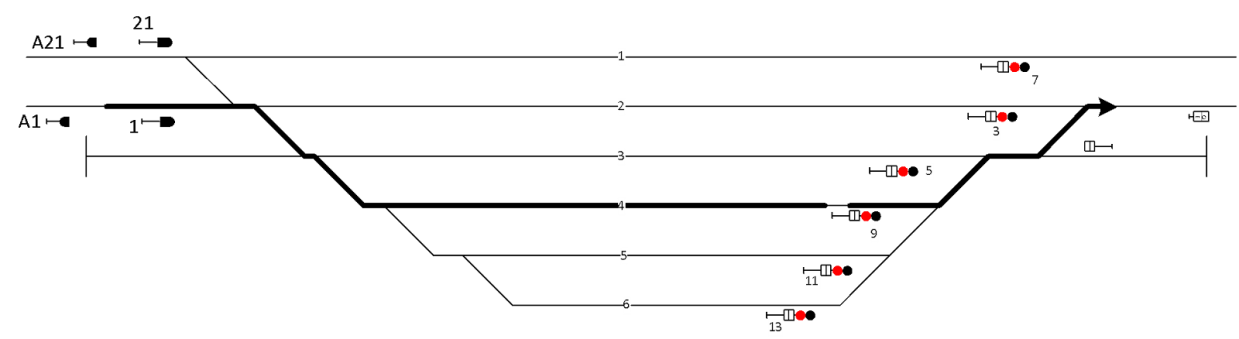 Σταματώ και επικοινωνώ με τον σταθμάρχη ώστε να χαράξει κύρια διαδρομήΣυνεχίζω με μειωμένη ταχύτηταΕκτελώ ελιγμούςΣταματώ και ζητώ να με παλινδρομήσει στην κύρια τροχιάΑΠΑΝΤΗΣΗ 1 :ΑΓια την παρακάτω ερώτηση – πρόταση παρακαλούμε να σημειώσετε το γράμμα που αντιστοιχεί στη σωστή επιλογή.ΕΡΩΤΗΣΗ – ΠΡΟΤΑΣΗ 2 :Εάν το φωτόσημα 5 δείχνει πράσινο –κίτρινο, ποια αμαξοστοιχία θα πρέπει να ξεκινήσει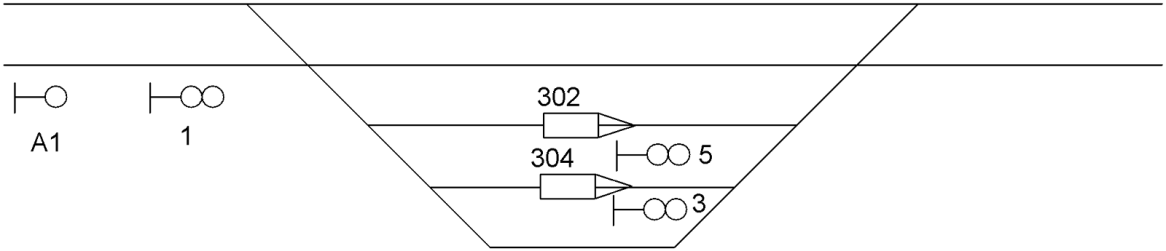 302304καμίαη 302 αφού ζητήσει να λάβει γραμμή από τον σταθμάρχηΑΠΑΝΤΗΣΗ 2 :ΑΓια την παρακάτω ερώτηση – πρόταση παρακαλούμε να σημειώσετε το γράμμα που αντιστοιχεί στη σωστή επιλογή.ΕΡΩΤΗΣΗ – ΠΡΟΤΑΣΗ 3 : Είστε με την αμαξοστοιχία IC 56 (Αθήνα – Θεσσαλονίκη).  Έχετε λάβει γραμμή από τον Σ.Σ. Παλαιοφαρσάλου έως τον Σ.Σ. Δοξαρά. Το φωτοπρόσημα και το φωτόσημα εισόδου του Σ.Σ. Δοξαρά είναι πράσινα και φέρουν λευκό ακυρωτικό σταυρό, ποιές οι ενέργειες σας;Κατά την προσέγγιση μου επικοινωνώ με τον σταθμάρχη του Σ.Σ. Δοξαρά για την είσοδο και περαιτέρω οδηγίεςΣυνεχίζω με μειωμένη ταχύτητα έως τον σταθμόΠεριμένω να ανάψει Σφ1Συνεχίζω χωρίς καμιά ενέργειαΑΠΑΝΤΗΣΗ 3 :ΑΓια την παρακάτω ερώτηση – πρόταση παρακαλούμε να σημειώσετε το γράμμα που αντιστοιχεί στη σωστή επιλογή.ΕΡΩΤΗΣΗ – ΠΡΟΤΑΣΗ 4 :Έστω φωτόσημα εξόδου ενός σταθμού με 3 τροχιές δεξιά τοποθετημένο. Επιλέξτε ποια όψη πρέπει να έχει ο δείκτης έναρξης / λήξης αντίθετης κυκλοφορίας (Σφ5), προκειμένου να κατευθυνθεί η αμαξοστοιχία από την κανονική κυκλοφορία στην αντίθετη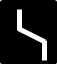 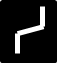 Δεν απαιτείταιΘα ενημερωθώ προφορικάΑΠΑΝΤΗΣΗ 4 :ΑΘΕΜΑ 1 Παρακαλούμε να χαρακτηρίσετε τις προτάσεις που ακολουθούν γράφοντας δίπλα στο γράμμα που αντιστοιχεί σε κάθε πρόταση το γράμμα Σ, εάν η πρόταση είναι Σωστή, ή το γράμμα Λ, εάν η πρόταση είναι Λανθασμένη.Η ενδιάμεση θέση αποκλεισμού έχει φωτόσημα εισόδου και φωτόσημα εξόδου; (Λ)Ο δείκτης Σφ5 δείχνει είσοδο ή έξοδο από/σε παρακαμπτήριο; (Λ)Σε περίπτωση απώλειας ελέγχου μιας αλλαγής τα φωτοσήματα δείχνουν ερυθρό (Σ)Σε περίπτωση χειροκίνητου χειρισμού μιας αλλαγής τροχιάς τα φωτοσήματα μπορούν να είναι ανοικτά (Λ)ΘΕΜΑ 2 Παρακαλούμε να χαρακτηρίσετε τις προτάσεις που ακολουθούν γράφοντας δίπλα στο γράμμα που αντιστοιχεί σε κάθε πρόταση το γράμμα Σ, εάν η πρόταση είναι Σωστή, ή το γράμμα Λ, εάν η πρόταση είναι Λανθασμένη.Σε τμήμα γραμμής όπου στην ανοικτή γραμμή δεν υπάρχουν φωτοσήματα αποκλεισμού το φωτόσημα εξόδου ενός σταθμού, μπορεί να δείχνει κίτρινη ένδειξη (Λ)Σε φωτόσημα εξόδου, εάν καεί η πράσινη ένδειξη το φωτόσημα δείχνει ερυθρό (Σ)Σε φωτοπρόσημα όπου δεν υπάρχουν φωτοσήματα αποκλεισμού εάν καεί το πράσινο εμφανίζει ερυθρό (Λ)Σε φωτοπρόσημα εάν καεί το πράσινο εμφανίζει κίτρινο σταθερό ή διαλείπον (Σ)ΘΕΜΑ 3 Παρακαλούμε να χαρακτηρίσετε τις προτάσεις που ακολουθούν γράφοντας δίπλα στο γράμμα που αντιστοιχεί σε κάθε πρόταση το γράμμα Σ, εάν η πρόταση είναι Σωστή, ή το γράμμα Λ, εάν η πρόταση είναι Λανθασμένη.3 διαδοχικά φωτοσήματα αποκλεισμού (ακολουθίας) έχουν τις εξής ενδείξεις : ΠΡΑΣΙΝΟ – ΣΒΗΣΤΟ – ΠΡΑΣΙΝΟ (Λ)3 διαδοχικά φωτοσήματα αποκλεισμού (ακολουθίας) έχουν τις εξής ενδείξεις : ΠΡΑΣΙΝΟ – ΣΒΗΣΤΟ – ΕΡΥΘΡΟ (Λ) 3 διαδοχικά φωτοσήματα αποκλεισμού έχουν τις εξής ενδείξεις : ΚΙΤΡΙΝΟ – ΣΒΗΣΤΟ – ΠΡΑΣΙΝΟ (Σ)Φωτοπρόσημα σε τμήμα με φωτοσήματα αποκλεισμού (ακολουθίας) μπορεί να δείξει ερυθρό (Σ)ΘΕΜΑ 4Παρακαλούμε να χαρακτηρίσετε τις προτάσεις που ακολουθούν γράφοντας δίπλα στο γράμμα που αντιστοιχεί σε κάθε πρόταση το γράμμα Σ, εάν η πρόταση είναι Σωστή, ή το γράμμα Λ, εάν η πρόταση είναι Λανθασμένη.Το κέντρο ελέγχου λειτουργίας (ΚΕΚ) μπορεί να λειτουργεί χωρίς την λειτουργία της σηματοδότησης (Λ)Ο κεντρικός χειριστής μπορεί να χειρίζεται περισσότερους από έναν σταθμό (Σ)Διαδρομή που έχει χαραχθεί για αμαξοστοιχία και η οποία έχει καταλάβει την προσέγγιση ενός σταθμού μπορεί να ακυρωθεί αμέσως και να χαραχθεί άλλη διαδρομή (Λ)Διαδρομή που έχει χαραχθεί για αμαξοστοιχία που δεν έχει καταλάβει την προσέγγιση ενός σταθμού μπορεί να ακυρωθεί αμέσως και να χαραχθεί άλλη διαδρομή (Σ)